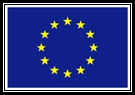 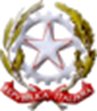 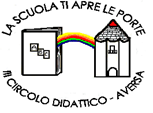 DIREZIONE DIDATTICA STATALE III CIRCOLOVia Canduglia , 1 81031 Aversa (Ce)  Tel. 081/8141844 – Fax 081/8149928Cod.F. 81003120615 – Cod. Mecc. CEEE01200bE-mail ceee01200b@istruzione.it     Sito: www.3circolodidatticoaversa.gov.itLIVELLI COMPETENZE TRASVERSALI DI CITTADINANZA ATTIVA (IN TERMINI DI PROGRESSI NELLO SVILUPPO CULTURALE, PERSONALE E SOCIALE)Allegato C. 2COMPETENZE CHIAVE EUROPEECOMPETENZEDICITTADINANZADESCRITTORIINDICATORIVALUTAZIONEI QuadrimestreVALUTAZIONEII QuadrimestreImparare ad imparareImparare ad imparareUso di strumenti informativiRicerca in modo autonomo e spontaneo fonti e informazioni. Sa gestire in modo appropriato, produttivo e autonomo, i diversi supporti utilizzati e scelti.AAImparare ad imparareImparare ad imparareUso di strumenti informativiRicerca in modo autonomo fonti e informazioni. Sa gestire in modo appropriato i diversi supporti utilizzati e scelti.BBImparare ad imparareImparare ad imparareUso di strumenti informativiGuidato/a ricerca e utilizza fonti e informazioni e riesce a gestire i supporti di base utilizzati.CCImparare ad imparareImparare ad imparareUso di strumenti informativiAnche se guidato non riesce ad utilizzare in modo adeguato i supporti utilizzati.DDImparare ad imparareImparare ad imparareAcquisizione di un metodo di studio e di lavoroMetodo di studio personale, attivo e creativo, utilizzando in modo corretto e proficuo il tempo a disposizione.AAImparare ad imparareImparare ad imparareAcquisizione di un metodo di studio e di lavoroMetodo di studio autonomo ed efficace, utilizzando in modo adeguato il tempo a disposizione.BBImparare ad imparareImparare ad imparareAcquisizione di un metodo di studio e di lavoroMetodo di studio abbastanza autonomo ed efficace, utilizzando in modo accettabile il tempo a disposizione.CCImparare ad imparareImparare ad imparareAcquisizione di un metodo di studio e di lavoroMetodo di studio ancora dispersivo, incerto, non sempre adeguato.DDSpirito di iniziativa e imprenditorialitàProgettareUso delle conoscenze apprese per realizzare un prodottoUtilizza in maniera completa le conoscenze apprese e approfondite per ideare e realizzare un prodotto.AASpirito di iniziativa e imprenditorialitàProgettareUso delle conoscenze apprese per realizzare un prodottoUtilizza nel complesso le conoscenze apprese per pianificare e realizzare un prodotto.BBSpirito di iniziativa e imprenditorialitàProgettareUso delle conoscenze apprese per realizzare un prodottoUtilizza discretamente le conoscenze apprese per realizzare un prodotto.CCSpirito di iniziativa e imprenditorialitàProgettareUso delle conoscenze apprese per realizzare un prodottoUtilizza parzialmente le conoscenze apprese in maniera per realizzare in maniera non sempre adeguata un semplice prodotto.DDSpirito di iniziativa e imprenditorialitàProgettareOrganizzazione del materiale per realizzare un prodottoOrganizza il materiale in modo razionale e originale.AASpirito di iniziativa e imprenditorialitàProgettareOrganizzazione del materiale per realizzare un prodottoOrganizza il materiale in modo appropriato.BBSpirito di iniziativa e imprenditorialitàProgettareOrganizzazione del materiale per realizzare un prodottoSi orienta nell' organizzare il materialeCCSpirito di iniziativa e imprenditorialitàProgettareOrganizzazione del materiale per realizzare un prodottoOrganizza il materiale in modo non sempre corretto.DDComunicazione nellaMadrelinguaComunicazione nellelingue straniereComunicare comprendere e rappresentareComprensione e uso dei linguaggi di vario genereComprende tutti i generi di messaggi e di diversa complessità trasmessi con diversi supporti.AAComunicazione nellaMadrelinguaComunicazione nellelingue straniereComunicare comprendere e rappresentareComprensione e uso dei linguaggi di vario genereComprende diversi generi di messaggi e di una certa complessità trasmessi con vari supporti.BBComunicazione nellaMadrelinguaComunicazione nellelingue straniereComunicare comprendere e rappresentareComprensione e uso dei linguaggi di vario genereComprende nel complesso messaggi di molti generi trasmessi con diversi supporti diversi.CCComunicazione nellaMadrelinguaComunicazione nellelingue straniereComunicare comprendere e rappresentareComprensione e uso dei linguaggi di vario genereComprende semplici messaggi trasmessi con alcuni supportiDDCompetenzadigitaleConsapevolezza ed espressioneculturaleUso dei linguaggi disciplinariSi esprime utilizzando in maniera sicura, corretta, appropriata e originale tutti i linguaggi disciplinari mediante supporti vari.AACompetenzadigitaleConsapevolezza ed espressioneculturaleUso dei linguaggi disciplinariSi esprime utilizzando correttamente tutti i linguaggi disciplinari mediante supporti vari.BBCompetenzadigitaleConsapevolezza ed espressioneculturaleUso dei linguaggi disciplinariSi esprime utilizzando abbastanza correttamente i linguaggi disciplinari mediante supporti vari.CCCompetenzadigitaleConsapevolezza ed espressioneculturaleUso dei linguaggi disciplinariSi esprime utilizzando in modo semplice ed essenziale i linguaggi disciplinari.DDCompetenze sociali e civicheColla bora re e partecipareInterazione nel gruppoInteragisce in modo collaborativo, partecipativo e costruttivo nel gruppo.AACompetenze sociali e civicheColla bora re e partecipareInterazione nel gruppoInteragisce attivamente nel gruppo.BBCompetenze sociali e civicheColla bora re e partecipareInterazione nel gruppoInteragisce in modo collaborativo nel gruppo.CCCompetenze sociali e civicheColla bora re e partecipareInterazione nel gruppoHa difficoltà di collaborazione nel gruppo.DDCompetenze sociali e civicheColla bora re e partecipareDisponibilità alconfrontoGestisce in modo positivo la conflittualità e favorisce il confronto.AACompetenze sociali e civicheColla bora re e partecipareDisponibilità alconfrontoGestisce in modo positivo la conflittualità ed è quasi sempre disponibile al confronto.BBCompetenze sociali e civicheColla bora re e partecipareDisponibilità alconfrontoCerca di gestisce in modo positivo la conflittualità.CCCompetenze sociali e civicheColla bora re e partecipareDisponibilità alconfrontoNon sempre riesce a gestisce la conflittualità.DDCompetenze sociali e civicheColla bora re e partecipareRispetto dei diritti altruiConosce e rispetta sempre e consapevolmente i diversi punti di vista e ruoli altrui.AACompetenze sociali e civicheColla bora re e partecipareRispetto dei diritti altruiConosce e rispetta i diversi punti di vista e i ruoli altrui.BBCompetenze sociali e civicheColla bora re e partecipareRispetto dei diritti altruiGeneralmente rispetta i diversi punti di vista e i ruoli altrui.CCCompetenze sociali e civicheColla bora re e partecipareRispetto dei diritti altruiRispetta saltuariamente i diversi punti di vista e i ruoli altrui.DDAgire in modo autonomo Conoscenza del sé (limiti, capacità)È pienamente consapevole delle proprie capacità e dei propri punti deboli e li sa gestire.AAAgire in modo autonomo Conoscenza del sé (limiti, capacità)Riconosce le proprie risorse e capacità e inizia a saperli gestire.BBAgire in modo autonomo Conoscenza del sé (limiti, capacità)Si avvia a identificare punti di forza e di debolezza e cerca di gestirli.CCAgire in modo autonomo Conoscenza del sé (limiti, capacità)Riesce ad identificare alcuni punti di forza e debolezza non sempre gestiti in modo adeguato.DDAgire in modo autonomo Assolvere gli obblighi scolasticiAssolve in modo attivo e responsabile gli obblighi scolastici.AAAgire in modo autonomo Assolvere gli obblighi scolasticiAssolve in modo regolare e abbastanza responsabile gli obblighi scolastici.BBAgire in modo autonomo Assolvere gli obblighi scolasticiAssolve in modo regolare gli obblighi scolastici.CCAgire in modo autonomo Assolvere gli obblighi scolasticiAssolve in modo discontinuo gli obblighi scolastici.DDAgire in modo autonomo Rispetto delle regoleRispetta in modo scrupoloso le regole.AAAgire in modo autonomo Rispetto delle regoleRispetta sempre le regole.BBAgire in modo autonomo Rispetto delle regoleRispetta generalmente le regole.CCAgire in modo autonomo Rispetto delle regoleRispetta saltuariamente le regole.DDCompetenze in Matematica e Competenze di base in Scienze e TecnologiaSpirito di iniziativa e imprenditorialitàRisolvereproblemiRisoluzione di situazioni problematiche utilizzando contenuti e metodi delle diverse disciplineRiconosce i dati essenziali, autonomamente individua le fasi del percorso risolutivo in maniera originale anche in casi articolati, ottimizzando il procedimento.AACompetenze in Matematica e Competenze di base in Scienze e TecnologiaSpirito di iniziativa e imprenditorialitàRisolvereproblemiRisoluzione di situazioni problematiche utilizzando contenuti e metodi delle diverse disciplineRiconosce i dati essenziali, individua le fasi del percorso risolutivo anche in casi diversi da quelli affrontati, attraverso una sequenza ordinata di procedimenti logici e adeguati.BBCompetenze in Matematica e Competenze di base in Scienze e TecnologiaSpirito di iniziativa e imprenditorialitàRisolvereproblemiRisoluzione di situazioni problematiche utilizzando contenuti e metodi delle diverse disciplineRiconosce i dati essenziali, individua le fasi del percorso risolutivo, relativamente a situazioni già affrontate, attraverso una sequenza ordinata di procedimenti adeguati.CCCompetenze in Matematica e Competenze di base in Scienze e TecnologiaSpirito di iniziativa e imprenditorialitàRisolvereproblemiRisoluzione di situazioni problematiche utilizzando contenuti e metodi delle diverse disciplineRiconosce i dati essenziali in situazioni semplici e individua solo parzialmente le fasi del percorso risolutivo, tentando le soluzioni adatte.DDCompetenze in Matematica e Competenze di base in Scienze e TecnologiaSpirito di iniziativa e imprenditorialitàIndividuare collegamenti e relazioniIndividuare e rappresentare collegamenti e relazioni tra fenomeni, eventi e concetti diversiIndividua in modo preciso e ordinato i collegamenti e le relazioni tra i fenomeni, gli eventi e i concetti appresi. Li rappresenta in modo corretto e creativo.AACompetenze in Matematica e Competenze di base in Scienze e TecnologiaSpirito di iniziativa e imprenditorialitàIndividuare collegamenti e relazioniIndividuare e rappresentare collegamenti e relazioni tra fenomeni, eventi e concetti diversiIndividua i collegamenti e le relazioni tra i fenomeni, gli eventi e i concetti appresi. Li rappresenta in modo correttoBBCompetenze in Matematica e Competenze di base in Scienze e TecnologiaSpirito di iniziativa e imprenditorialitàIndividuare collegamenti e relazioniIndividuare e rappresentare collegamenti e relazioni tra fenomeni, eventi e concetti diversiIndividua i principali collegamenti e le fondamentali relazioni tra i fenomeni, gli eventi e i concetti appresi. Li rappresenta in modo adeguatamente corretto.CCCompetenze in Matematica e Competenze di base in Scienze e TecnologiaSpirito di iniziativa e imprenditorialitàIndividuare collegamenti e relazioniIndividuare e rappresentare collegamenti e relazioni tra fenomeni, eventi e concetti diversiGuidato/a individua i principali collegamenti tra fenomeni e concetti appresi. Ha difficoltà nella loro rappresentazione.DDCompetenze in Matematica e Competenze di base in Scienze e TecnologiaSpirito di iniziativa e imprenditorialitàIndividuare collegamenti e relazioniIndividuare collegamenti fra le varie aree disciplinariOpera autonomamente e in modo corretto e creativo collegamenti fra le diverse aree disciplinari, anche in relazione a problematiche complesse.AACompetenze in Matematica e Competenze di base in Scienze e TecnologiaSpirito di iniziativa e imprenditorialitàIndividuare collegamenti e relazioniIndividuare collegamenti fra le varie aree disciplinariOpera autonomamente e in modo corretto collegamenti coerenti fra le diverse aree disciplinari.BBCompetenze in Matematica e Competenze di base in Scienze e TecnologiaSpirito di iniziativa e imprenditorialitàIndividuare collegamenti e relazioniIndividuare collegamenti fra le varie aree disciplinariOpera con una certa autonomia collegamenti fra le diverse aree disciplinari.CCCompetenze in Matematica e Competenze di base in Scienze e TecnologiaSpirito di iniziativa e imprenditorialitàIndividuare collegamenti e relazioniIndividuare collegamenti fra le varie aree disciplinariGuidato riesce ad operare semplici collegamenti fra le diverse aree disciplinari.DDCompetenzadigitaleAcquisire einterpretarel'informazioneCapacità dianalizzarel'informazioneValutazioneDell’attendibilità edell'utilitàAnalizza spontaneamente e autonomamente l'informazione, ricavata anche dalle più comuni tecnologie della comunicazione. Ne valuta consapevolmente l'attendibilità e l'utilità.AACompetenzadigitaleAcquisire einterpretarel'informazioneCapacità dianalizzarel'informazioneValutazioneDell’attendibilità edell'utilitàAnalizza autonomamente l'informazione, ricavata anche dalle più comuni tecnologie della comunicazione. Cerca di valutarne l'attendibilità e l'utilità.BBCompetenzadigitaleAcquisire einterpretarel'informazioneCapacità dianalizzarel'informazioneValutazioneDell’attendibilità edell'utilitàStimolato/a analizza autonomamente l'informazione, ricavata anche dalle più comuni tecnologie della comunicazione. Cerca di valutarne l'attendibilità e l'utilità.CCCompetenzadigitaleAcquisire einterpretarel'informazioneCapacità dianalizzarel'informazioneValutazioneDell’attendibilità edell'utilitàDeve essere guidato nella ricerca di informazioni richieste, ricavate anche dalle più comuni tecnologie della comunicazione.DDCompetenzadigitaleDistinzione di fatti e opinioniSa distinguere in modo corretto, preciso e riflessivo fatti e opinioni.AACompetenzadigitaleDistinzione di fatti e opinioniSa distinguere in modo corretto fatti e opinioni.BBCompetenzadigitaleDistinzione di fatti e opinioniSa distinguere in modo abbastanza corretto fatti e opinioni principali.CCCompetenzadigitaleDistinzione di fatti e opinioniDeve essere guidato nella distinzione tra i fatti principali.DD